Weltladen MusterstadtMustergasse 112345 Musterstadtwww.weltladen.de/musterstadtZukunft fair gestalten - Aktionstage in MusterstadtWeltladen präsentiert attraktives Programm zur bundesweiten Fairen WocheUnter dem Motto „Zukunft fair gestalten“ findet vom 10. bis 24. September die bundesweite Faire Woche statt. Weltläden, Schulen, Fairtrade-Initiativen, Kirchengemeinden, Gastronomiebetriebe und viele weitere Akteure laden bei rund 2.000 Veranstaltungen dazu ein, den Fairen Handel kennenzulernen. Musterstadt. Ein Hauch von Zukunft weht durch Musterstadt, wenn am 10. September der Startschuss für die Rallye „Zukunft fair gestalten“ fällt. „Die Rallye besteht aus neun Stationen - alles Initiativen und Unternehmen, die für ein zukunftsfähiges Wirtschaften stehen“, sagt Weltladen-Geschäftsführerin Angelika Musterfrau. Der Weltladen hat die Rallye ins Leben gerufen, um auf spielerische Weise zu zeigen, dass ein anderes Wirtschaften nötig und möglich ist. „Klimawandel, Übernutzung von Ressourcen, wachsende Armut im Süden, aber auch bei uns - die Corona-Krise zeigt nur noch deutlicher, dass ein ‚Weiter so‘ keine Option ist. Der Faire Handel stellt den Menschen in den Mittelpunkt und nicht den Profit“, so Musterfrau. Die Stadtrallye ist nicht die einzige Aktion des Weltladens zur Fairen Woche in Musterstadt. Beim Fairen Frühstück am kommenden Samstag ab 10 Uhr auf dem Rathausplatz direkt vor dem Weltladen können Besucherinnen und Besucher die vielfältigen fair gehandelten Produkte kennenlernen, die den Frühstückstisch bereichern können. Über den Beitrag des Fairen Handels zu einem sozial-ökologischen, gesellschaftlichen Wandel informiert am 18. September Petra Müller, Bildungsreferentin des Weltladens, in der Volkshochschule. Feinschmeckerinnen und Feinschmecker können bei der Wein-/Kaffee-/Tee-/Schokoladenverkostung am 22. September neue Lieblingssorten entdecken. Den Abschluss der Aktionstage bildet ein ökumenischer Gottesdienst am 26. September in der Marienkirche. Alle Veranstaltungen finden selbstverständlich unter Einhaltung der geltenden Hygienerichtlinien statt. Das ausführliche Programm liegt im Weltladen, im Rathaus, in der Sparkasse sowie in der Stadtbücherei aus.Die Faire Woche wird veranstaltet vom Forum Fairer Handel e.V. in Kooperation mit dem Weltladen-Dachverband e.V. und Fairtrade Deutschland e.V. – in diesem Jahr bereits zum 20. Mal.  Die Veranstalter rechnen trotz der Corona-Pandemie mit rund 2.000 Veranstaltungen bundesweit. Unter anderem werden Vertreterinnen und Vertreter von Produzentenorganisationen in Videobotschaften berichten, wie der Faire Handel dazu beiträgt, menschenwürdige Lebens- und Arbeitsbedingungen zu schaffen. Produkte aus Fairem Handel sind in 900 Weltläden, mehr als 40.000 Bioläden, Supermärkten, Discountern und Bäckereien sowie in über 20.000 Cafés und Restaurants erhältlich. Der Faire Handel schafft Perspektiven für rund 2,5 Mio. Kleinproduzierende und ihre Familien weltweit und hat im Jahr 2020 in Deutschland einen Umsatz von 1,8 Mrd. Euro erreicht.X.XXX Zeichen, Abdruck honorarfreiWeitere Informationen:www.weltladen.de/musterstadtwww.fairewoche.deKontakt:Weltladen Musterstadt, Angelika MusterfrauTel.: 01234/56789, Mobil: 0123/456789, E-Mail: info@weltladen-musterstadt.de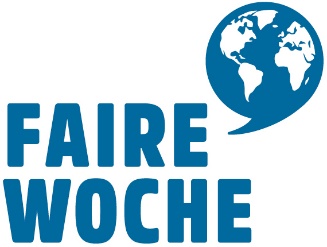 Logo Absender